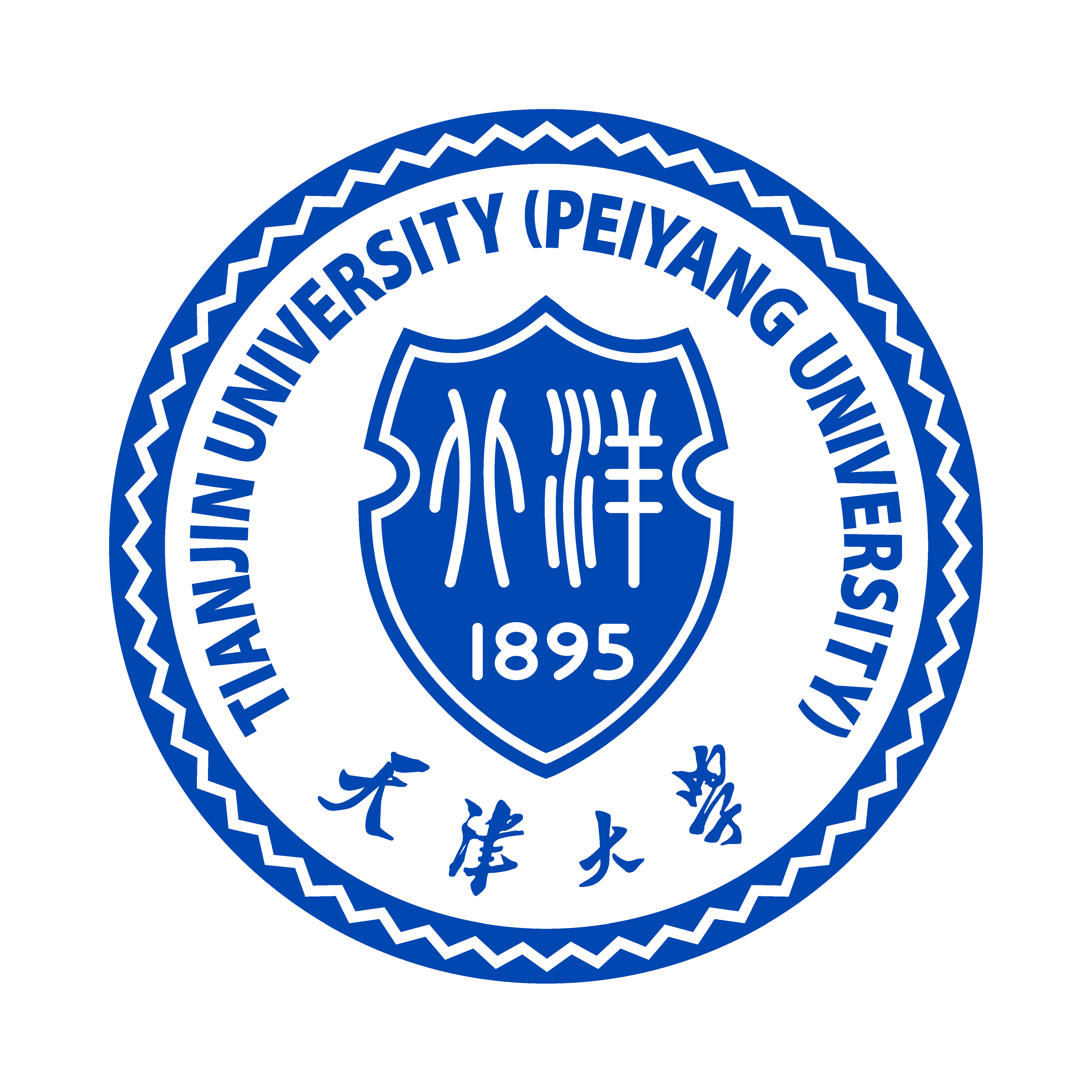 天津大学高级进修生研 究 计 划Research Plan for Senior Visiting Student Program国籍/Nationality：                             姓名/Name：                          报考学院/School to apply:                          报考专业/Specialty：           请用大约800字介绍你的学习目的、在拟报考专业的知识储备和曾经做过的研究工作、学习计划和研究设想、毕业后的就业目标等。研究计划须由考生本人独立完成。此页请打印，内容超过一页的，请双面打印。注意：不得改变此表的格式。Please write a Statement of Purpose of the study, limited to 800 words, including personal, educational, academic background, research experience, motivations to the program you have selected. What has prepared you for this program? What do you hope to gain from it? Where do you see yourself after completing the degree?Note: Please print this page, more than one page, double-sided printing. Do not change the format of this table.考生签名/Signature：                     日期/Date：        年/Yr      月/Mon      日/D